;;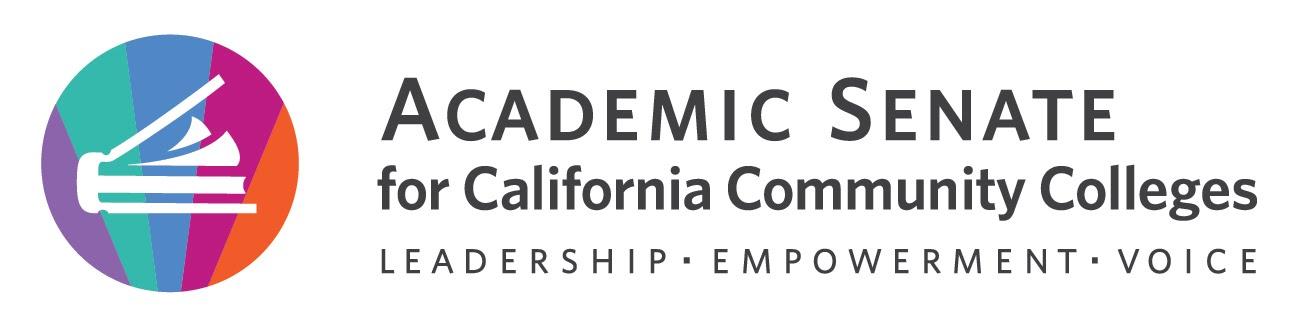 Education Policies Committee MeetingWednesday, October 19th, 202212:00 p.m. – 1:00 p.m.MINUTES Call to Order and Roll Call:The meeting was called to order at 12:04. Land Acknowledgement –We acknowledge that our campuses are located on unceded territories of Yokuts, Miwuk, Gabrielino, Tongva, Serrano, Cahuilla, and Luiseno peoples, who have continuously lived upon this land since time immemorial. We recognize the historic discrimination and violence inflicted upon Indigenous peoples in California and the Americas, including their forced removal from ancestral lands, and the deliberate and systematic destruction of their communities and culture. We have a responsibility to oppose all forms of individual and institutionalized racism toward all people but especially toward Indigenous peoples in which discrimination has occurred through the omission and silencing of Indigenous voices. We embrace our position as educators to collectively learn how to actively address settler colonial legacies. We honor Indigenous peoples—past, present, and future—here and around the world.Adoption of agenda, volunteer minutes taker, and Google Shared Folder 2022 – 2023.Stephanie will take minutes  Meeting norms and social agreementsThe norms were reviewed •	Share information and workload•	Follow through with actions•	Facilitate the committee work•	Ask for help•	Be open-minded•	Be accountable2022 – 2023 Educational Policies Committee Goals and Priorities. 2009 Enrollment management updateThe committee suggested that the paper become a true update rather than a new paper. Juan will transform the 2009 paper to a Google Drive. Committee members will be asked to review the paper, make edits on areas that need updating and add new sections aligned to assignments from previous outline. Announcements Juan shared the upcoming events and opportunities through ASCCC Fall 2022 PlenaryNovember 3 – 5 SacramentoTheme: Centering Authentic Voices and Lived Experiences in 10+1Check for upcoming events at here Amazon Smile (smile.amazon.com)—select Foundation of the Academic Senate for California Community Colleges to donateApplication for Statewide Service- Juan asked committee members to share this application with colleagues. Closing Comments Members discussed having an in-person meeting in mid-December to finalize draft. Juan will send out email to committee members to see availability of dates, times and locations.AdjournmentThe committee adjourned at 12:35pm In ProgressEnrollment management paper rewriteStudent Academic Dishonesty rostrum paperCompleted Tasks:Established meeting norms and social agreementsJuan Arzola – 1st ChairStephanie Curry – 2ndMaria FigueroaJulie ClarkLorraine SlatteryChristie DamCarlos GuerreroChantal LamourelleMatais Pouncil, CIOJustin Maung, SSCCC Rep